IMPLEMENTASI METODE YANBU’A DALAM PEMBELAJARAN AL-QUR’AN DI TAMAN PENDIDIKAN AL-QUR’AN THALHAH BIN UBAIDILLAH PASIRMUNCANG PURWOKERTO BARAT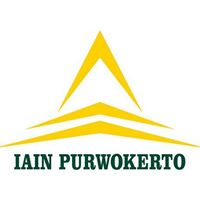 LAPORAN PENELITIANDiajukan kepada Lembaga Pelayanan dan Penelitian Mahasiswa (LPPM) IAIN Purwokerto Sebagai Salah Satu Syarat Mengikuti Penelitian Mahasiswa 2016Oleh:Ketua Tim	: SULFIYAH					NIM. 1223301219Anggota Tim	: 1. SITI NUR KHOLISHOTUL UMAH	NIM. 1323305062  2. GANI SAHIDUN				NIM. 1323301256KEMENTERIAN AGAMAINSTITUT AGAMA ISLAM NEGERI (IAIN)PURWOKERTO2016